Publicado en Madrid el 16/01/2019 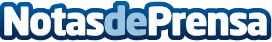 Más de 37.000 pacientes dicen 'no' a la Ministra de SanidadLa recién creada Fundación Terapias Naturales ha lanzado en un tiempo récord una campaña que ha dado voz a la ciudadanía frente a las intenciones del Gobierno de prohibir las terapias naturales en España y acabar así con la libre elección de terapia del paciente y del terapeutaDatos de contacto:FUNDACIÓN TERAPIAS NATURALES[+34] 691 059 730Nota de prensa publicada en: https://www.notasdeprensa.es/mas-de-37-000-pacientes-dicen-no-a-la-ministra Categorias: Nacional Medicina Sociedad Medicina alternativa http://www.notasdeprensa.es